El firmante es responsable de los datos indicados, tanto generales como bancarios, que identifican la cuenta a través de la que desea recibir los pagos que puedan corresponder al interesado, quedando el Ayuntamiento de la Ciudad de Toro exonerado de cualquier responsabilidad derivada de errores u omisiones de los mismos.En      , a       de       de 20     :De conformidad con lo establecido en el artículo 5 de la Ley Orgánica 15/1999, de 13 de diciembre, de Protección de Datos de Carácter Personal, se le informa, que los datos facilitados por usted mediante este impreso, van a ser objeto de tratamiento informatizado, pasando a formar parte de los ficheros del Ayuntamiento de la ciudad de Toro, pudiendo ejercer ante el mismo sus derechos de acceso, rectificación, cancelación y oposición.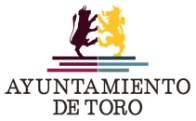 Pza. Mayor, 1 49800 TORO DIR3: L01492196
tesoreria@toroayto.esFICHA DE TERCEROS Alta Modificación de datos bancarios Modificación de datos personalesSe adjuntará fotocopia de:CIF/NIF del INTERESADOEn caso de PERSONAS JURÍDICAS: CIF/NIF del REPRESENTANTE. Deberán acompañar el PODER NOTARIAL que lo acrediteSello de entrada del Ayuntamiento1º Datos del Interesado1º Datos del Interesado1º Datos del Interesado1º Datos del Interesado1º Datos del Interesado1º Datos del Interesado Personalidad física	 Personalidad jurídica Personalidad física	 Personalidad jurídica Personalidad física	 Personalidad jurídicaCIF/NIF:      CIF/NIF:      CIF/NIF:      Razón Social/Nombre y apellidos:      Razón Social/Nombre y apellidos:      Razón Social/Nombre y apellidos:      Razón Social/Nombre y apellidos:      Razón Social/Nombre y apellidos:      Razón Social/Nombre y apellidos:      Domicilio:      Domicilio:      Domicilio:      Nº      Piso:      Piso:      Población:      Población:      Provincia:      Provincia:      Provincia:      CP:      Teléfono:      Correo electrónico:      Correo electrónico:      Correo electrónico:      Correo electrónico:      Correo electrónico:      2º Otros datos (sólo en caso de empresarios o profesionales)2º Otros datos (sólo en caso de empresarios o profesionales)2º Otros datos (sólo en caso de empresarios o profesionales)2º Otros datos (sólo en caso de empresarios o profesionales)2º Otros datos (sólo en caso de empresarios o profesionales)2º Otros datos (sólo en caso de empresarios o profesionales)Nombre comercial:      Nombre comercial:      Nombre comercial:      Nombre comercial:      Nombre comercial:      Nombre comercial:      Descripción Actividad Económica:	402 Grupo Epígrafe/Sección IAE:	403 Tipo de Actividad:Descripción Actividad Económica:	402 Grupo Epígrafe/Sección IAE:	403 Tipo de Actividad:Descripción Actividad Económica:	402 Grupo Epígrafe/Sección IAE:	403 Tipo de Actividad:Descripción Actividad Económica:	402 Grupo Epígrafe/Sección IAE:	403 Tipo de Actividad:Descripción Actividad Económica:	402 Grupo Epígrafe/Sección IAE:	403 Tipo de Actividad:Descripción Actividad Económica:	402 Grupo Epígrafe/Sección IAE:	403 Tipo de Actividad:3º Datos del Representante (sólo personas jurídicas)3º Datos del Representante (sólo personas jurídicas)3º Datos del Representante (sólo personas jurídicas)3º Datos del Representante (sólo personas jurídicas)3º Datos del Representante (sólo personas jurídicas)3º Datos del Representante (sólo personas jurídicas)(Se indicarán los datos de la persona que ostente poder de representación suficiente de la empresa, asociación u otra persona jurídica)Nombre y apellidos:      NIF:      	Cargo:      Documento acreditativo de la representación:      	de fecha:      /     /20     (Se indicarán los datos de la persona que ostente poder de representación suficiente de la empresa, asociación u otra persona jurídica)Nombre y apellidos:      NIF:      	Cargo:      Documento acreditativo de la representación:      	de fecha:      /     /20     (Se indicarán los datos de la persona que ostente poder de representación suficiente de la empresa, asociación u otra persona jurídica)Nombre y apellidos:      NIF:      	Cargo:      Documento acreditativo de la representación:      	de fecha:      /     /20     (Se indicarán los datos de la persona que ostente poder de representación suficiente de la empresa, asociación u otra persona jurídica)Nombre y apellidos:      NIF:      	Cargo:      Documento acreditativo de la representación:      	de fecha:      /     /20     (Se indicarán los datos de la persona que ostente poder de representación suficiente de la empresa, asociación u otra persona jurídica)Nombre y apellidos:      NIF:      	Cargo:      Documento acreditativo de la representación:      	de fecha:      /     /20     (Se indicarán los datos de la persona que ostente poder de representación suficiente de la empresa, asociación u otra persona jurídica)Nombre y apellidos:      NIF:      	Cargo:      Documento acreditativo de la representación:      	de fecha:      /     /20     4º Datos Bancarios4º Datos Bancarios4º Datos Bancarios4º Datos Bancarios4º Datos Bancarios4º Datos Bancarios(El titular del número IBAN de la cuenta coincide con el nombre/razón social del interesado indicado en el apartado 1º)IBAN:      (El titular del número IBAN de la cuenta coincide con el nombre/razón social del interesado indicado en el apartado 1º)IBAN:      (El titular del número IBAN de la cuenta coincide con el nombre/razón social del interesado indicado en el apartado 1º)IBAN:      (El titular del número IBAN de la cuenta coincide con el nombre/razón social del interesado indicado en el apartado 1º)IBAN:      (El titular del número IBAN de la cuenta coincide con el nombre/razón social del interesado indicado en el apartado 1º)IBAN:      (El titular del número IBAN de la cuenta coincide con el nombre/razón social del interesado indicado en el apartado 1º)IBAN:      5º Certificación de la Entidad Financiera5º Certificación de la Entidad Financiera5º Certificación de la Entidad Financiera5º Certificación de la Entidad Financiera5º Certificación de la Entidad Financiera5º Certificación de la Entidad Financiera(Este apartado lo debe CUMPLIMENTAR LA ENTIDAD FINANCIERA, indicando conformidad con la titularidad de la cuenta indicada, o en su defecto se adjuntará a este formulario un CERTIFICADO DE TITULARIDAD de cuenta Expedido por la Entidad Financiera)Certifico que los datos bancarios reseñados corresponden a la cuenta, abierta en esta Entidad, de la que es titular el interesado indicado en el apartado 1º.En      , a       de       de 20     :(Este apartado lo debe CUMPLIMENTAR LA ENTIDAD FINANCIERA, indicando conformidad con la titularidad de la cuenta indicada, o en su defecto se adjuntará a este formulario un CERTIFICADO DE TITULARIDAD de cuenta Expedido por la Entidad Financiera)Certifico que los datos bancarios reseñados corresponden a la cuenta, abierta en esta Entidad, de la que es titular el interesado indicado en el apartado 1º.En      , a       de       de 20     :(Este apartado lo debe CUMPLIMENTAR LA ENTIDAD FINANCIERA, indicando conformidad con la titularidad de la cuenta indicada, o en su defecto se adjuntará a este formulario un CERTIFICADO DE TITULARIDAD de cuenta Expedido por la Entidad Financiera)Certifico que los datos bancarios reseñados corresponden a la cuenta, abierta en esta Entidad, de la que es titular el interesado indicado en el apartado 1º.En      , a       de       de 20     :(Este apartado lo debe CUMPLIMENTAR LA ENTIDAD FINANCIERA, indicando conformidad con la titularidad de la cuenta indicada, o en su defecto se adjuntará a este formulario un CERTIFICADO DE TITULARIDAD de cuenta Expedido por la Entidad Financiera)Certifico que los datos bancarios reseñados corresponden a la cuenta, abierta en esta Entidad, de la que es titular el interesado indicado en el apartado 1º.En      , a       de       de 20     :(Este apartado lo debe CUMPLIMENTAR LA ENTIDAD FINANCIERA, indicando conformidad con la titularidad de la cuenta indicada, o en su defecto se adjuntará a este formulario un CERTIFICADO DE TITULARIDAD de cuenta Expedido por la Entidad Financiera)Certifico que los datos bancarios reseñados corresponden a la cuenta, abierta en esta Entidad, de la que es titular el interesado indicado en el apartado 1º.En      , a       de       de 20     :(Este apartado lo debe CUMPLIMENTAR LA ENTIDAD FINANCIERA, indicando conformidad con la titularidad de la cuenta indicada, o en su defecto se adjuntará a este formulario un CERTIFICADO DE TITULARIDAD de cuenta Expedido por la Entidad Financiera)Certifico que los datos bancarios reseñados corresponden a la cuenta, abierta en esta Entidad, de la que es titular el interesado indicado en el apartado 1º.En      , a       de       de 20     :